(Dištančné vzdelávanie)Meno a priezvisko.......................................................................................................................                         Pracovný list- ANTON BERNOLÁK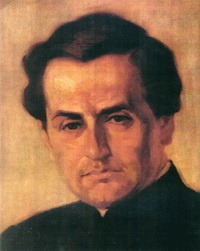 Poznámky si prečítaj a zapíš do zošita.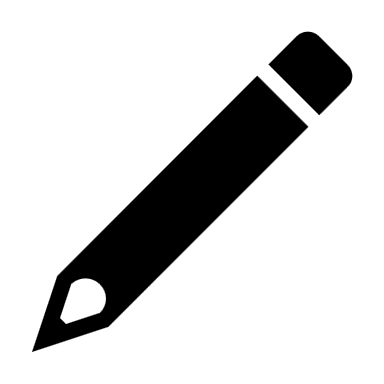          Anton BernolákÚloha 1: Koľkojazyčný bol Bernolákov slovník? Pomôž si učebnicou – strana 77.__________________________________________________________________________Úloha 2: Aké nárečie tvorilo základ bernolákovčiny? Správnu odpoveď zakrúžkuj.stredoslovenské nárečie     b) západoslovenské nárečie    c) východoslovenské nárečieÚloha 3: Anton Bernolák vytváral aj nové slová ako napríklad: náďešťec, bláznomluvec, každodenníček. Uhádni, čo tieto slová znamenali. Spoj čiarou správnu odpoveď.*** Vypracovaný pracovný list odfoť a pošli na kontrolu na môj email: magdalenapalpasova@gmail.com alebo Facebook: Magdaléna Palpašová *** Žiak, ktorý dostal pracovný list od sociálnej pracovníčky, ho aj odovzdá sociálnej pracovníčke.                                        